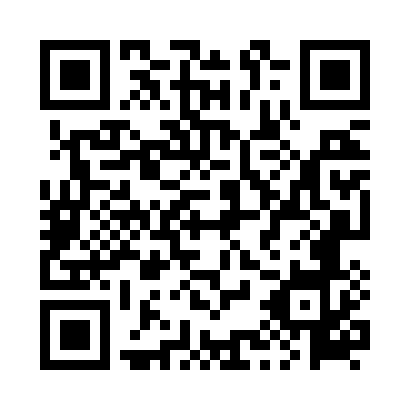 Prayer times for Witkowki, PolandWed 1 May 2024 - Fri 31 May 2024High Latitude Method: Angle Based RulePrayer Calculation Method: Muslim World LeagueAsar Calculation Method: HanafiPrayer times provided by https://www.salahtimes.comDateDayFajrSunriseDhuhrAsrMaghribIsha1Wed2:485:2212:505:588:1910:412Thu2:445:2012:505:598:2010:453Fri2:405:1912:506:008:2210:484Sat2:375:1712:506:018:2410:525Sun2:365:1512:506:028:2510:556Mon2:355:1312:506:038:2710:567Tue2:355:1112:506:048:2910:578Wed2:345:1012:506:058:3010:579Thu2:335:0812:506:068:3210:5810Fri2:325:0612:496:078:3410:5911Sat2:325:0412:496:088:3511:0012Sun2:315:0312:496:098:3711:0013Mon2:305:0112:496:108:3811:0114Tue2:305:0012:496:118:4011:0215Wed2:294:5812:496:128:4111:0216Thu2:294:5712:496:128:4311:0317Fri2:284:5512:496:138:4411:0418Sat2:274:5412:506:148:4611:0419Sun2:274:5212:506:158:4711:0520Mon2:264:5112:506:168:4911:0621Tue2:264:5012:506:178:5011:0622Wed2:254:4912:506:188:5211:0723Thu2:254:4712:506:188:5311:0724Fri2:254:4612:506:198:5411:0825Sat2:244:4512:506:208:5611:0926Sun2:244:4412:506:218:5711:0927Mon2:234:4312:506:228:5811:1028Tue2:234:4212:506:229:0011:1129Wed2:234:4112:516:239:0111:1130Thu2:234:4012:516:249:0211:1231Fri2:224:3912:516:249:0311:12